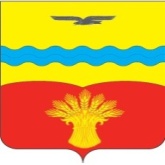 СОВЕТ ДЕПУТАТОВмуниципального образования Кинзельский сельсоветКрасногвардейского районаОренбургской областитретьего созывас. КинзелькаРЕШЕНИЕ 21.02.2017                                                                                            № 15/5О внесении изменений и дополнений в решение Совета депутатов   муниципального образования Кинзельский сельсовет от  22.12.2016 № 14/4   «О бюджете муниципального образования Кинзельский сельсоветна 2017 год и на плановый период 2018 и 2019 годов»В соответствии с Бюджетным кодексом Российской Федерации, Уставом муниципального образования Кинзельский сельсовет Красногвардейского района Оренбургской области, Решением Совета депутатов муниципального образования Кинзельский сельсовет Красногвардейского района Оренбургской области «О Положении о бюджетном процессе в муниципальном образовании Кинзельский сельсовет Красногвардейского района Оренбургской области» от 17.04.2012 года №14/1, Совет депутатов решил:1. Внести в решение Совета депутатов муниципального образования Кинзельский сельсовет Красногвардейского   района  Оренбургской области от 22.12.2016 № 14/4 «О бюджете муниципального образования Кинзельский сельсовет на 2017 год и на плановый период 2018 и 2019 годов» изменения  и   дополнения     согласно     приложению.2.Установить, что настоящее решение вступает в силу после обнародования.3.Возложить контроль   за      исполнением    настоящего решения на постоянную        комиссию        по     вопросам     финансово-экономического развития и сельскому хозяйству.Глава сельсовета                                                                           Г.Н. РаботяговПредседатель Совета депутатовРазослано: в дело, администрации района, прокуратуру района, финансовому отделу.